Piątek: 13.11.2020Temat dnia Jestem zdrowy jak rybaPosłuchaj piosenki„Czystość to zdrowie” Maria TerlikowskaI.W naszej wiosce każdy powie:„Gdzie jest czystość, tam jest zdrowie!”W naszej wiosce każdy powie:„Gdzie jest czystość, tam jest zdrowie!”A że każdy chce być zdrowy,więc o brudzie nie ma mowy!Hej, ha! Hejże, ha!Więc o brudzie nie ma mowy!II.W pierwszym domu wielkie pranie,w drugim mycie i sprzątanie.W pierwszym domu wielkie pranie,w drugim mycie i sprzątanie.W trzecim domu Jaś z Tereskąpłot malują na niebieskoHej, ha! Hejże, ha!Płot malują na niebieskoIII. Kaczka w stawie płucze piórka,piórka dziobem czyści kurka.Kaczka w stawie płucze piórka,piórka dziobem czyści kurka.Kot łapkami myje pyszczek,a ja co dzień buty czyszczę!Hej, ha! Hejże, ha!A ja co dzień buty czyszczęIV. W naszej wiosce każdy powie:„Gdzie jest czystość, tam jest zdrowie!”W naszej wiosce każdy powie:„Gdzie jest czystość, tam jest zdrowie!”A że każdy chce być zdrowy,więc o brudzie nie ma mowy!Hej, ha! Hejże, ha!Więc o brudzie nie ma mowy!Rozmowa na temat piosenki.Określanie jej tempa, nastroju, omówienie tekstu.Zabawa muzyczno-ruchowa Chcemy być zdrowi.Dziecko poruszają się po pokoju przy dźwiękach tamburynu. Kiedy usłyszą melodię piosenki, naśladują czynności związane z utrzymaniem czystości własnej lub otoczenia, np.: mycie włosów, zębów, całego ciała, zamiatanie, odkurzanie, ścieranie kurzu itp.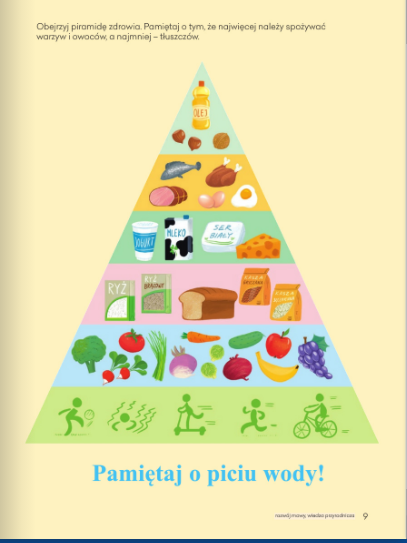 Zabawa dydaktyczna Co jemy rano, w południe, po południu i wieczorem.Obejrzyjcie piramidę zdrowia.− Jakich produktów należy jeść najwięcej? Jakich należy jeść najmniej?• Zabawy z wykorzystaniem tekstu: Jedz owoce i warzywa, będziesz wtedy zdrów jak ryba.• Wypowiadanie tekstu:− ciche i głośne,− z przesadną artykulacją każdego słowa, a potem z zamkniętymi ustami,− ze zwiększaniem natężenia głosu – od szeptu do krzyku i odwrotnie,− realizacja ruchowa tekstu według pomysłów dziecka.- Kiedy w przedszkolu jemy śniadanie?− Kiedy jemy obiad?− Jak nazywa się posiłek, który jemy po południu?− Kiedy je się kolację?Wczoraj rozmawiałam z dziećmi w przedszkolu na temat bakterii i drobnoustroi, obiecałam im dzisiaj, że przyniosę im lampę UV i będziemy oglądać czy na dłoniach są bakterie. Jeśli któraś z Pań ma w domu lampę UV do manicure to proszę pokazać dziecku czy będzie coś widać na dłoniach, gdzy będą umyte, a co będzie gdy będą brudne.Jeśli dzieci będą się nudziły proponuję zabawę z origami:https://www.youtube.com/watch?v=VdnoacaIHhY